Closing the Attainment Gap at Christopher Hatton School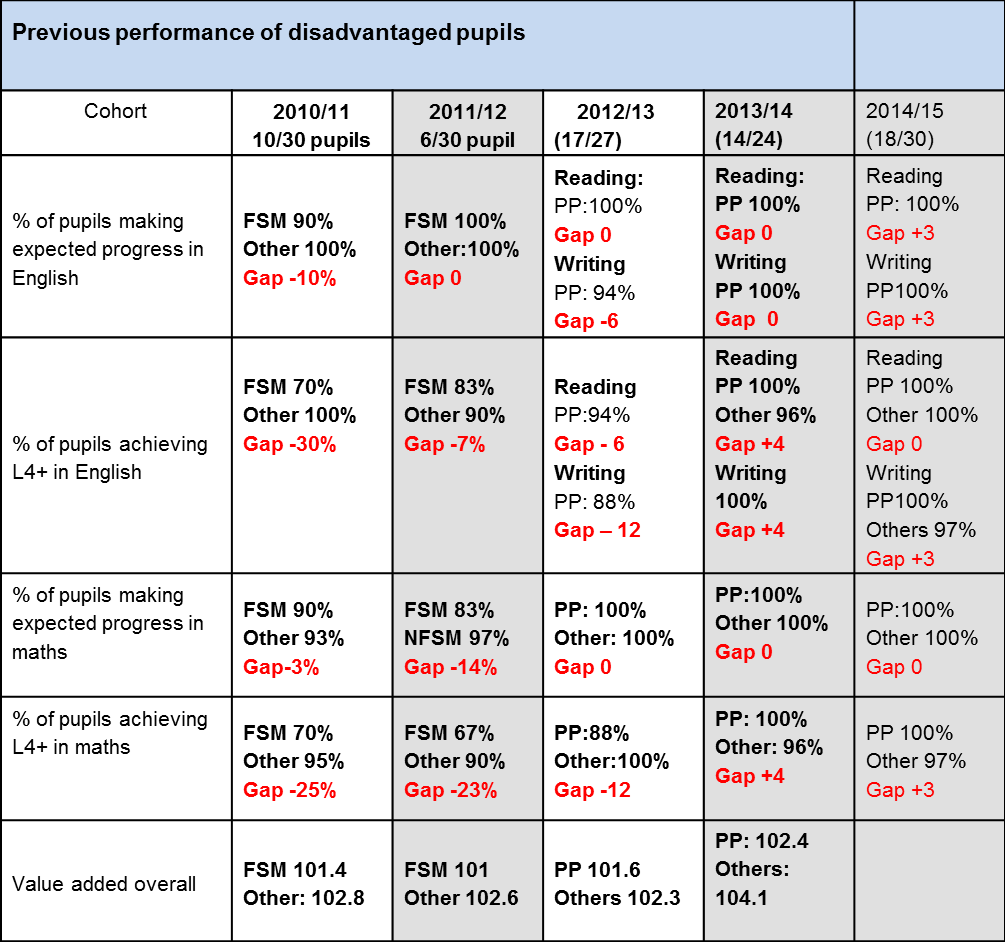 